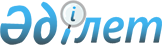 О внесении изменений и дополнения в решение областного маслихата от 7 декабря 2011 года № 434 "Об областном бюджете на 2012-2014 годы"
					
			С истёкшим сроком
			
			
		
					Решение Актюбинского областного маслихата от 27 июля 2012 года № 44. Зарегистрировано Департаментом юстиции Актюбинской области 13 августа 2012 года № 3406. Утратило силу в связи с истечением срока применения - (письмо маслихата Актюбинской области от 18 июля 2013 года № 07-01-02/387).
      Сноска. Утратило силу в связи с истечением срока применения - (письмо маслихата Актюбинской области от 18.07.2013 № 07-01-02/387).
      В соответствии с пунктом 2 статьи 8, пунктами 3 и 4 статьи 106 Бюджетного кодекса Республики Казахстан от 4 декабря 2008 года, со статьей 6 Закона Республики Казахстан от 23 января 2001 года "О местном государственном управлении и самоуправлении в Республике Казахстан" областной маслихат РЕШИЛ:
      1. Внести в решение областного маслихата от 7 декабря 2011 года № 434 "Об областном бюджете на 2012-2014 годы", зарегистрированное в Реестре государственной регистрации нормативных правовых актов за № 3384, опубликованное в газетах "Ақтөбе" и "Актюбинский вестник" от 17 января 2012 года № 9-10 следующие изменения и дополнение:
      в пункте 1:
      в подпункте 1):
      доходы -
      цифры "100 286 194,6" заменить цифрами "102 882 265,6", в том числе по:
      налоговым поступлениям -
      цифры "24 930 962" заменить цифрами "27 527 033";
      в подпункте 2):
      затраты - 
      цифры "99 949 106,1" заменить цифрами "102 545 177,1".
      в пункте 14:
      в части абзаца 2:
      цифры "1 301 464" заменить цифрами "1 369 482"; 
      в части абзаца 5:
      цифры "703 105" заменить цифрами "1 062 865";
      в части абзаца 6:
      цифры "28 800" заменить цифрами "14 400"; 
      части абзаца 8:
      цифры "52 708" заменить цифрами "67 708";
      абзац 10 изложить в следующей редакции:
      "капитальный и средний ремонт автомобильных дорог (искусственных сооружений) - 1 652 250 тысяч тенге";
      в части абзаца 11:
      цифры "3 055 798" заменить цифрами "3 085 959";
      в части абзаца 12:
      цифры "1 341 161" заменить цифрами "1 356 161";
      в части абзаца 13:
      цифры "1 097 911" заменить цифрами "1 097 807"; 
      в части абзаца 14:
      цифры "1 101 299" заменить цифрами "1 157 998";
      в части абзаца 16:
      цифры "635 418" заменить цифрами "759 397";
      в части абзаца 18:
      цифры "562 066" заменить цифрами "962 066";
      в части абзаца 19:
      цифры "2 460 498" заменить цифрами "2 436 307"; 
      в части абзаца 21:
      цифры "40 000" заменить цифрами "300 000"; 
      в части абзаца 25:
      цифры "100 000" заменить цифрами "137 810";
      в части абзаца 26:
      цифры "95 634" заменить цифрами "144 318";
      в части абзаца 28:
      цифры "107 787" заменить цифрами "107 728,9";
      в части абзаца 31:
      цифры "1 010" заменить цифрами "11 010";
      в части абзаца 32:
      цифры "62 124" заменить цифрами "125 140"; 
      и дополнить абзацем 35 следующего содержания:
      "разработка генеральных планов населенных пунктов - 15 628 тысяч тенге".
      приложение 1 к указанному решению изложить в редакции согласно приложению 1 к настоящему решению.
      2. Настоящее решение вводится в действие с 1 января 2012 года.  Областной бюджет на 2012 год
					© 2012. РГП на ПХВ «Институт законодательства и правовой информации Республики Казахстан» Министерства юстиции Республики Казахстан
				
Председатель сессии
Секретарь
областного маслихата
областного маслихата
А. ИБРАЕВ
С. КАЛДЫГУЛОВАПриложение 1
к решению областного маслихата
от 27 июля 2012 года № 44
Приложение 1
к решению областного маслихата
от 7 декабря 2011 года № 434
Категория
Категория
Категория
Категория
Сумма
(тыс.тенге)
Класс
Класс
Класс
Сумма
(тыс.тенге)
Подкласс
Подкласс
Сумма
(тыс.тенге)
Наименование 
Сумма
(тыс.тенге)
1 
2 
3
4
5
I. Доходы
102 882 265,6 
1
Налоговые поступления
27 527 033 
01
Подоходный налог
9 206 489 
2
Индивидуальный подоходный налог
9 206 489 
03
Социальный налог
8 422 031 
1
Социальный налог
8 422 031 
05
Внутренние налоги на товары, работы и услуги
9 898 513 
3
Поступления за использование природных и других ресурсов
9 898 513 
2
Неналоговые поступления
3 193 739 
01
Доходы от государственной собственности
53 180 
5
Доходы от аренды имущества, находящегося в государственной собственности
27 000 
7
Вознаграждения по кредитам, выданным из государственного бюджета
26 180 
04
Штрафы, пени, санкции, взыскания, налагаемые государственными учреждениями, финансируемыми из государственного бюджета, а также содержащимися и финансируемыми из бюджета (сметы расходов) Национального Банка Республики Казахстан 
442 579 
1
Штрафы, пени, санкции, взыскания, налагаемые государственными учреждениями, финансируемыми из государственного бюджета, а также содержащимися и финансируемыми из бюджета (сметы расходов) Национального Банка Республики Казахстан, за исключением поступлений от организаций нефтяного сектора
442 579 
06
Прочие неналоговые поступления
2 697 980 
1
Прочие неналоговые поступления
2 697 980 
4
Поступления трансфертов
72 161 493,6 
01
Трансферты из нижестоящих органов государственного управления
4 907 398,6 
2
Трансферты из районных (городских) бюджетов
4 907 398,6 
02
Трансферты из вышестоящих органов государственного управления
67 254 095 
1
Трансферты из республиканского бюджета
67 254 095 
Функ.группа
Функ.группа
Функ.группа
Функ.группа
Функ.группа
Сумма
(тыс.тенге)
Функ.подгруппа
Функ.подгруппа
Функ.подгруппа
Функ.подгруппа
Сумма
(тыс.тенге)
Администратор
Администратор
Администратор
Сумма
(тыс.тенге)
Программа
Программа
Сумма
(тыс.тенге)
Н а и м е н о в а н и е 
Сумма
(тыс.тенге)
1
2
3
4
5
6
II. Затраты
102 545 177,1
01
Государственные услуги общего характера
896 354
1
Представительные, исполнительные и другие органы, выполняющие общие функции государственного управления
636 617
110
Аппарат маслихата области
48 196
001
Услуги по обеспечению деятельности маслихата области
45 783
003
Капитальные расходы государственного органа
2 413
120
Аппарат акима области
443 138
001
Услуги по обеспечению деятельности акима области
329 900
002
Создание информационных систем
98 000
004
Капитальные расходы государственного органа
15 238
282
Ревизионная комиссия области
145 283
001
Услуги по обеспечению деятельности ревизионной комиссии области
128 798
003
Капитальные расходы государственного органа
16 485
2
Финансовая деятельность
165 700
257
Управление финансов области
165 700
001
Услуги по реализации государственной политики в области исполнения местного бюджета и управления коммунальной собственностью
97 768
009
Приватизация, управление коммунальным имуществом, постприватизационная деятельность и регулирование споров, связанных с этим
1 200
010
Учет, хранение, оценка и реализация имущества, поступившего в коммунальную собственность
11 119
013
Капитальные расходы государственного органа
2 030
113
Целевые текущие трансферты из местных бюджетов
53 583
5
Планирование и статистическая деятельность
94 037
258
Управление экономики и бюджетного планирования области
94 037
001
Услуги по реализации государственной политики в области формирования и развития экономической политики, системы государственного планирования и управления области
91 689
005
Капитальные расходы государственного органа
2 348
02
Оборона
107 827
1
Военные нужды
26 597
250
Управление по мобилизационной подготовке, гражданской обороне, организации предупреждения и ликвидации аварий и стихийных бедствий области
26 597
02
1
250
003
Мероприятия в рамках исполнения всеобщей воинской обязанности 
6 221
007
Подготовка территориальной обороны и территориальная оборона областного масштаба 
20 376
2
Организация работы по чрезвычайным ситуациям 
81 230
250
Управление по мобилизационной подготовке, гражданской обороне, организации предупреждения и ликвидации аварий и стихийных бедствий области
81 230
001
Услуги по реализации государственной политики на местном уровне в области мобилизационной подготовки, гражданской обороны, организации предупреждения и ликвидации аварий и стихийных бедствий
43 678
005
Мобилизационная подготовка и мобилизация областного масштаба 
37 552
03
Общественный порядок, безопасность, правовая, судебная, уголовно-исполнительная деятельность
4 080 618
1
Правоохранительная деятельность
4 080 618
252
Исполнительный орган внутренних дел, финансируемый из областного бюджета
4 080 618
001
Услуги по реализации государственной политики в области обеспечения охраны общественного порядка и безопасности на территории области
3 524 049
003
Поощрение граждан, участвующих в охране общественного порядка
4 575
006
Капитальные расходы государственного органа
220 458
008
Обеспечение безопасности дорожного движения за счет целевых текущих трансфертов из республиканского бюджета
75 526
013
Услуги по размещению лиц, не имеющих определенного места жительства и документов
49 818
014
Организация содержания лиц, арестованных в административном порядке
48 133
015
Организация содержания служебных животных 
59 414
019
Содержание, материально-техническое оснащение дополнительной штатной численности миграционной полиции за счет целевых трансфертов из республиканского бюджета
92 946
020
Содержание и материально-техническое оснащение центра временного размещения оралманов и центра адаптации и интеграции оралманов за счет целевых трансфертов из республиканского бюджета
2 428
03
1
252
021
Содержание штатной численности, осуществляющей обслуживание режимных стратегических объектов за счет целевых трансфертов из республиканского бюджета
3 271
04
Образование
15 783 342
1
Дошкольное воспитание и обучение
1 218 789
261
Управление образования области
1 218 789
027
Целевые текущие трансферты бюджетам районов (городов областного значения) на реализацию государственного образовательного заказа в дошкольных организациях образования
781 129
045
Целевые текущие трансферты из республиканского бюджета бюджетам районов (городов областного значения) на увеличение размера доплаты за квалификационную категорию учителям школ и воспитателям дошкольных организаций образования 
437 660
2
Начальное, основное среднее и общее среднее образование
2 800 365
260
Управление туризма, физической культуры и спорта области
1 258 697
006
Дополнительное образование для детей и юношества по спорту
1 258 697
261
Управление образования области
1 541 668
003
Общеобразовательное обучение по специальным образовательным учебным программам
859 172
006
Общеобразовательное обучение одаренных детей в специализированных организациях образования
551 590
048
Целевые текущие трансферты бюджетам районов (городов областного значения) на оснащение учебным оборудованием кабинетов физики, химии, биологии в государственных учреждениях основного среднего и общего среднего образования
102 425
061
Целевые текущие трансферты из республиканского бюджета бюджетам районов (городов областного значения) на повышение оплаты труда учителям, прошедшим повышение квалификации по учебным программам АОО "Назарбаев Интеллектуальные школы"
28 039
063
Повышение оплаты труда учителям, прошедшим повышение квалификации по учебным программам АОО "Назарбаев Интеллектуальные школы" за счет трансфертов из республиканского бюджета
442
04
4
Техническое и профессиональное, послесреднее образование
3 317 027
253
Управление здравоохранения области
226 486
043
Подготовка специалистов в организациях технического и профессионального, послесреднего образования 
226 486
261
Управление образования области
3 090 541
024
Подготовка специалистов в организациях технического и профессионального образования
1 360 841
025
Подготовка специалистов в организациях послесреднего образования
1 542 412
034
Обновление и переоборудование учебно-производственных мастерских, лабораторий учебных заведений технического и профессионального образования
100 000
047
Установление доплаты за организацию производственного обучения мастерам производственного обучения организаций технического и профессионального образования за счет трансфертов из республиканского бюджета
87 288
5
Переподготовка и повышение квалификации специалистов 
556 303
252
Исполнительный орган внутренних дел, финансируемый из областного бюджета
63 304
007
Повышение квалификации и переподготовка кадров
63 304
253
Управление здравоохранения области
37 442
003
Повышение квалификации и переподготовка кадров 
37 442
261
Управление образования области
455 557
052
Повышение квалификации, подготовка и переподготовка кадров в рамках реализации Программы занятости 2020
455 557
9
Прочие услуги в области образования
7 890 858
261
Управление образования области
2 845 860
001
Услуги по реализации государственной политики на местном уровне в области образования 
72 735
004
Информатизация системы образования в областных государственных учреждениях образования 
35 689
005
Приобретение и доставка учебников, учебно-методических комплексов для областных государственных учреждений образования
51 389
007
Проведение школьных олимпиад, внешкольных мероприятий и конкурсов областного масштаба
161 362
04
9
261
011
Обследование психического здоровья детей и подростков и оказание психолого-медико-педагогической консультативной помощи населению
146 028
012
Реабилитация и социальная адаптация детей и подростков с проблемами в развитии
66 939
029
Методическая работа
54 405
033
Целевые текущие трансферты из республиканского бюджета бюджетам районов (городов областного значения) на ежемесячные выплаты денежных средств опекунам (попечителям) на содержание ребенка -сироты (детей-сирот), и ребенка (детей), оставшегося без попечения родителей
228 628
042
Целевые текущие трансферты из республиканского бюджета бюджетам районов (городов областного значения) на обеспечение оборудованием, программным обеспечением детей-инвалидов, обучающихся на дому
49 627
067
Капитальные расходы подведомственных государственных учреждений и организаций
289 665
113
Целевые текущие трансферты из местных бюджетов
1 689 393
271
Управление строительства области 
5 044 998
007
Целевые трансферты на развитие из республиканского бюджета бюджетам районов (городов областного значения) на строительство и реконструкцию объектов образования 
1 958 709
008
Целевые трансферты на развитие из областного бюджета бюджетам районов (городов областного значения) на строительство и реконструкцию объектов образования 
3 085 959
037
Строительство и реконструкция объектов образования 
330
05
Здравоохранение
18 665 430,7
1
Больницы широкого профиля
134 971
253
Управление здравоохранения области
134 971
004
Оказание стационарной медицинской помощи по направлению специалистов первичной медико-санитарной помощи и организаций здравоохранения, за исключением медицинских услуг, закупаемых центральным уполномоченным органом в области здравоохранения
134 971
2
Охрана здоровья населения
420 917
253
Управление здравоохранения области
420 917
05
2
253
005
Производство крови, ее компонентов и препаратов для местных организаций здравоохранения 
124 661
006
Услуги по охране материнства и детства
194 620
007
Пропаганда здорового образа жизни 
99 285
012
Реализация социальных проектов на профилактику ВИЧ-инфекции среди лиц находящихся и освободившихся из мест лишения свободы в рамках Государственной программы "Саламатты Қазақстан" на 2011-2015 годы
2 351
3
Специализированная медицинская помощь
5 017 813
253
Управление здравоохранения области
5 017 813
009
Оказание медицинской помощи лицам, страдающим туберкулезом, инфекционными заболеваниями, психическими расстройствами и расстройствами поведения, в том числе связанные с употреблением психоактивных веществ
2 998 809
019
Обеспечение больных туберкулезом противотуберкулезными препаратами
84 590
020
Обеспечение больных диабетом противодиабетическими препаратами
200 150
021
Обеспечение онкологических больных химиопрепаратами
28 435
022
Обеспечение лекарственными средствами больных с хронической почечной недостаточностью, аутоиммунными, орфанными заболеваниями, иммунодефицитными состояниями, а также больных после трансплантации почек
417 812
026
Обеспечение факторами свертывания крови больных гемофилией
229 658
027
Централизованный закуп вакцин и других медицинских иммунобиологических препаратов для проведения иммунопрофилактики населения
260 978
036
Обеспечение тромболитическими препаратами больных с острым инфарктом миокарда
19 124
046
Оказание медицинской помощи онкологическим больным в рамках гарантированного объема бесплатной медицинской помощи
778 257
4
Поликлиники
7 490 341,7
253
Управление здравоохранения области
7 490 341,7
010
Оказание амбулаторно-поликлинической помощи населению за исключением медицинской помощи, оказываемой из средств республиканского бюджета
6 550 555,7
05
4
253
014
Обеспечение лекарственными средствами и специализированными продуктами детского и лечебного питания отдельных категорий населения на амбулаторном уровне
810 434
045
Обеспечение лекарственными средствами на льготных условиях отдельных категорий граждан на амбулаторном уровне лечения
129 352
5
Другие виды медицинской помощи
999 964
253
Управление здравоохранения области
999 964
011
Оказание скорой медицинской помощи и санитарная авиация
960 212
029
Областные базы спецмедснабжения
39 752
9
Прочие услуги в области здравоохранения 
4 601 424
253
Управление здравоохранения области
930 518
001
Услуги по реализации государственной политики на местном уровне в области здравоохранения
69 643
008
Реализация мероприятий по профилактике и борьбе со СПИД в Республике Казахстан
14 607
013
Проведение патологоанатомического вскрытия
89 599
016
Обеспечение граждан бесплатным или льготным проездом за пределы населенного пункта на лечение
10 719
018
Информационно-аналитические услуги в области здравоохранения
49 984
030
Капитальные расходы государственных органов здравоохранения 
1 053
033
Капитальные расходы медицинских организаций здравоохранения
694 913
271
Управление строительства области 
3 670 906
038
Строительство и реконструкция объектов здравоохранения
3 670 906
06
Социальная помощь и социальное обеспечение 
2 007 789,9
1
Социальное обеспечение
983 689
256
Управление координации занятости и социальных программ области
529 763
002
Предоставление специальных социальных услуг для престарелых и инвалидов в медико-социальных учреждениях (организациях) общего типа
209 400
013
Предоставление специальных социальных услуг для инвалидов с психоневрологическими заболеваниями, в психоневрологических медико-социальных учреждениях (организациях)
320 363
06
1
261
Управление образования области
453 926
015
Социальное обеспечение сирот, детей, оставшихся без попечения родителей
406 455
037
Социальная реабилитация
47 471
2
Социальная помощь
123 514
256
Управление координации занятости и социальных программ области
123 514
003
Социальная поддержка инвалидов 
123 514
9
Прочие услуги в области социальной помощи и социального обеспечения
900 586,9
256
Управление координации занятости и социальных программ области
894 480,9
001
Услуги по реализации государственной политики на местном уровне в области обеспечения занятости и реализации социальных программ для населения
71 211
007
Капитальные расходы государственного органа
2 682
037
Целевые текущие трансферты из республиканского бюджета бюджетам районов (городов областного значения) на реализацию мероприятий Программы занятости 2020
638 638
067
Капитальные расходы подведомственных государственных учреждений и организаций
3 852
113
Целевые текущие трансферты из местных бюджетов
178 097,9
265
Управление предпринимательства и промышленности области
6 106
018
Обучение предпринимательству участников Программы занятости 2020 
6 106
07
Жилищно-коммунальное хозяйство
18 933 739,9
1
Жилищное хозяйство
11 502 336
253
Управление здравоохранения области
152 972
047
Ремонт объектов в рамках развития сельских населенных пунктов по Программе занятости 2020
152 972
256
Управление координации занятости и социальных программ области
141 187
040
Целевые текущие трансферты из областного бюджета бюджетам районов (городов областного значения) на оказание жилищной помощи
106 000
041
Целевые текущие трансферты из республиканского бюджета бюджетам районов (городов областного значения) на оказание жилищной помощи
35 187
07
1
261
Управление образования области
408 119
062
Целевые текущие трансферты бюджетам районов (городов областного значения) на развитие сельских населенных пунктов в рамках Программы занятости 2020
408 119
271
Управление строительства области 
10 800 058
014
Целевые трансферты на развитие из республиканского бюджета бюджетам районов (городов областного значения) на проектирование, строительство и (или) приобретение жилья государственного коммунального жилищного фонда 
3 060 832
024
Целевые трансферты на развитие из областного бюджета бюджетам районов (городов областного значения) на проектирование, строительство и (или) приобретение жилья государственного коммунального жилищного фонда 
1 356 161
027
Целевые трансферты на развитие из республиканского бюджета бюджетам районов (городов областного значения) на проектирование, развитие, обустройство и (или) приобретение инженерно-коммуникационной инфраструктуры 
4 926 665
031
Целевые трансферты на развитие из областного бюджета бюджетам районов (городов областного значения) на проектирование, развитие, обустройство и (или) приобретение инженерно-коммуникационной инфраструктуры 
1 006 160
056
Целевые трансферты на развитие из республиканского бюджета бюджетам районов (городов областного значения) на развитие инженерно-коммуникационной инфраструктуры в рамках Программы занятости 2020 
78 400
072
Целевые трансферты на развитие бюджетам районов (городов областного значения) на строительство и (или) приобретение служебного жилища и развитие (или) приобретение инженерно-коммуникационной инфраструктуры в рамках Программы занятости 2020 
301 840
074
Целевые трансферты на развитие бюджетам районов (городов областного значения) на развитие и обустройство недостающей инженерно-коммуникационной инфраструктуры в рамках второго направления Программы занятости 2020 
70 000
2
Коммунальное хозяйство 
6 917 058,9
271
Управление строительства области 
1 252 132
07
2
271
013
Целевые трансферты на развитие бюджетам районов (городов областного значения) на развитие коммунального хозяйства 
152 213
030
Развитие объектов коммунального хозяйства 
70 492
033
Целевые трансферты на развитие из республиканского бюджета бюджетам районов (городов областного значения) на развитие системы водоснабжения и водоотведения 
573 392
044
Целевые трансферты на развитие из областного бюджета бюджетам районов (городов областного значения) на развитие системы водоснабжения и водоотведения 
456 035
279
Управление энергетики и жилищно-коммунального хозяйства области
5 664 926,9
001
Услуги по реализации государственной политики на местном уровне в области энергетики и жилищно-коммунального хозяйства
54 071
004
Газификация населенных пунктов
939 464
005
Капитальные расходы государственного органа
2 273
008
Целевые трансферты на развитие бюджетам районов (городов областного значения) на проектирование, развитие, обустройство и (или) приобретение инженерно-коммуникационной инфраструктуры
91 647
010
Целевые трансферты на развитие из республиканского бюджета бюджетам районов (городов областного значения) на развитие системы водоснабжения и водоотведения 
1 655 500
012
Целевые трансферты на развитие из областного бюджета бюджетам районов (городов областного значения) на развитие системы водоснабжения и водоотведения 
701 963
014
Целевые трансферты на развитие бюджетам районов (городов областного значения) на развитие коммунального хозяйства
607 184
113
Целевые текущие трансферты из местных бюджетов
1 612 824,9
3
Благоустройство населенных пунктов
514 345
271
Управление строительства области 
514 345
015
Целевые трансферты на развитие бюджетам районов (городов областного значения) на развитие благоустройства городов и населенных пунктов
514 345
08
Культура, спорт, туризм и информационное пространство
4 897 238
08
1
Деятельность в области культуры
881 609
262
Управление культуры области
850 613
001
Услуги по реализации государственной политики на местном уровне в области культуры 
32 361
003
Поддержка культурно-досуговой работы
151 121
004
Увековечение памяти деятелей государства
3 000
005
Обеспечение сохранности историко-культурного наследия и доступа к ним
223 720
007
Поддержка театрального и музыкального искусства 
332 310
011
Капитальные расходы государственного органа
414
032
Капитальные расходы подведомственных государственных учреждений и организаций
96 677
113
Целевые текущие трансферты из местных бюджетов
11 010
271
Управление строительства области 
30 996
016
Развитие объектов культуры 
4 988
042
Целевые трансферты на развитие бюджетам районов (городов областного значения) на развитие объектов культуры
26 008
2
Спорт 
3 196 017
260
Управление туризма, физической культуры и спорта области
2 213 020
001
Услуги по реализации государственной политики на местном уровне в сфере туризма, физической культуры и спорта
41 991
003
Проведение спортивных соревнований на областном уровне
16 963
004
Подготовка и участие членов областных сборных команд по различным видам спорта на республиканских и международных спортивных соревнованиях
1 965 460
032
Капитальные расходы подведомственных государственных учреждений и организаций
188 606
271
Управление строительства области 
982 997
017
Развитие объектов спорта и туризма 
20 931
034
Целевые трансферты на развитие бюджетам районов (городов областного значения) на развитие объектов спорта 
962 066
3
Информационное пространство
531 884
259
Управление архивов и документации области
81 000
001
Услуги по реализации государственной политики на местном уровне по управлению архивным делом
19 931
08
3
259
002
Обеспечение сохранности архивного фонда 
57 999
032
Капитальные расходы подведомственных государственных учреждений и организаций
3 070
262
Управление культуры области
121 610
008
Обеспечение функционирования областных библиотек
121 610
263
Управление внутренней политики области
225 223
007
Услуги по проведению государственной информационной политики 
225 223
264
Управление по развитию языков области
104 051
001
Услуги по реализации государственной политики на местном уровне в области развития языков
30 599
002
Развитие государственного языка и других языков народа Казахстана
72 452
003
Капитальные расходы государственного органа
1 000
4
Туризм
17 403
260
Управление туризма, физической культуры и спорта области
17 403
013
Регулирование туристской деятельности
17 403
9
Прочие услуги по организации культуры, спорта, туризма и информационного пространства
270 325
263
Управление внутренней политики области
270 325
001
Услуги по реализации государственной, внутренней политики на местном уровне 
97 332
003
Реализация мероприятий в сфере молодежной политики
171 968
005
Капитальные расходы государственного органа
1 025
09
Топливно-энергетический комплекс и недропользование
5 110 963,8
9
Прочие услуги в области топливно-энергетического комплекса и недропользования
5 110 963,8
271
Управление строительства области 
2 000 000
019
Целевые трансферты на развитие бюджетам районов (городов областного значения) на развитие теплоэнергетической системы
2 000 000
279
Управление энергетики и жилищно-коммунального хозяйства области 
3 110 963,8
011
Целевые трансферты на развитие бюджетам районов (городов областного значения) на развитие теплоэнергетической системы 
56 000
071
Развитие газотранспортной системы
3 054 963,8
10
Сельское, водное, лесное, рыбное хозяйство, особо охраняемые природные территории, охрана окружающей среды и животного мира, земельные отношения
4 976 874,3
1
Сельское хозяйство
1 863 524
255
Управление сельского хозяйства области 
1 795 023
001
Услуги по реализации государственной политики на местном уровне в сфере сельского хозяйства
75 739
002
Поддержка семеноводства
133 174
010
Государственная поддержка племенного животноводства 
877 543
011
Государственная поддержка повышения урожайности и качества производимых сельскохозяйственных культур 
35 000
014
Субсидирование стоимости услуг по доставке воды сельскохозяйственным товаропроизводителям
2 392
018
Обезвреживание пестицидов (ядохимикатов)
4 500
020
Удешевление стоимости горюче-смазочных материалов и других товарно-материальных ценностей, необходимых для проведения весенне-полевых и уборочных работ 
441 039
029
Мероприятия по борьбе с вредными организмами сельскохозяйственных культур
82 300
030
Централизованный закуп ветеринарных препаратов по профилактике и диагностике энзоотических болезней животных, услуг по их профилактике и диагностике, организация их хранения и транспортировки (доставки) местным исполнительным органам районов (городов областного значения)
10 000
031
Централизованный закуп изделий и атрибутов ветеринарного назначения для проведения идентификации сельскохозяйственных животных, ветеринарного паспорта на животное и их транспортировка (доставка) местным исполнительным органам районов (городов областного значения)
133 336
258
Управление экономики и бюджетного планирования области
68 501
099
Целевые текущие трансферты бюджетам районов (городов областного значения) на реализацию мер по оказанию социальной поддержки специалистов
68 501
2
Водное хозяйство
50 671
254
Управление природных ресурсов и регулирования природопользования области
23 112
10
2
254
002
Установление водоохранных зон и полос водных объектов
23 112
279
Управление энергетики и жилищно-коммунального хозяйства области
27 559
032
Субсидирование стоимости услуг по подаче питьевой воды из особо важных групповых и локальных систем водоснабжения, являющихся безальтернативными источниками питьевого водоснабжения 
27 559
3
Лесное хозяйство
268 975
254
Управление природных ресурсов и регулирования природопользования области
268 975
005
Охрана, защита, воспроизводство лесов и лесоразведение
251 675
006
Охрана животного мира
17 300
4
Рыбное хозяйство
4 000
255
Управление сельского хозяйства области 
4 000
034
Cубсидирование повышения продуктивности и качества товарного рыбоводства
4 000
5
Охрана окружающей среды 
484 285
254
Управление природных ресурсов и регулирования природопользования области
259 764
001
Услуги по реализации государственной политики в сфере охраны окружающей среды на местном уровне
60 462
008
Мероприятия по охране окружающей среды
148 718
013
Капитальные расходы государственного органа
805
032
Капитальные расходы подведомственных государственных учреждений и организаций
49 779
271
Управление строительства области 
224 521
022
Развитие объектов охраны окружающей среды
224 521
6
Земельные отношения
63 449,3
251
Управление земельных отношений области
63 449,3
001
Услуги по реализации государственной политики в области регулирования земельных отношений на территории области
32 598
003
Регулирование земельных отношений
30 465,3
010
Капитальные расходы государственного органа
386
9
Прочие услуги в области сельского, водного, лесного, рыбного хозяйства, охраны окружающей среды и земельных отношений
2 241 970
255
Управление сельского хозяйства области 
2 241 970
10
9
255
013
Субсидирование повышения продуктивности и качества продукции животноводства
931 306
019
Услуги по распространению и внедрению инновационного опыта
10 000
026
Целевые текущие трансферты бюджетам районов (городов областного значения) на проведение противоэпизоотических мероприятий
326 567
028
Услуги по транспортировке ветеринарных препаратов до пункта временного хранения
3 901
035
Формирование региональных стабилизационных фондов продовольственных товаров за счет трансфертов из республиканского бюджета
809 097
038
Приобретение, хранение и перемещение изделий и атрибутов ветеринарного и зоогигиенического назначения, используемых для профилактики, лечения, обработки животных, диагностики заболеваний животных 
161 099
11
Промышленность, архитектурная, градостроительная и строительная деятельность
265 097
2
Архитектурная, градостроительная и строительная деятельность
265 097
271
Управление строительства области 
73 073
001
Услуги по реализации государственной политики на местном уровне в области строительства
53 073
114
Целевые трансферты на развитие из местных бюджетов
20 000
272
Управление архитектуры и градостроительства области
192 024
001
Услуги по реализации государственной политики в области архитектуры и градостроительства на местном уровне
24 156
002
Разработка комплексных схем градостроительного развития и генеральных планов населенных пунктов
151 915
003
Создание информационных систем
144
004
Капитальные расходы государственного органа
181
113
Целевые текущие трансферты из местных бюджетов
15 628
12
Транспорт и коммуникации
6 214 889
1
Автомобильный транспорт
5 574 283
268
Управление пассажирского транспорта и автомобильных дорог области
5 574 283
003
Обеспечение функционирования автомобильных дорог 
1 526 326
12
1
268
007
Целевые трансферты на развитие бюджетам районов (городов областного значения) на развитие транспортной инфраструктуры
2 436 307
008
Целевые текущие трансферты бюджетам районов (городов областного значения) на капитальный и средний ремонт автомобильных дорог районного значения (улиц города) и улиц населенных пунктов
1 611 650
4
Воздушный транспорт
6 443
268
Управление пассажирского транспорта и автомобильных дорог области
6 443
004
Субсидирование регулярных внутренних авиаперевозок по решению местных исполнительных органов
6 443
9
Прочие услуги в сфере транспорта и коммуникаций
634 163
268
Управление пассажирского транспорта и автомобильных дорог области
634 163
001
Услуги по реализации государственной политики на местном уровне в области транспорта и коммуникаций 
34 398
002
Развитие транспортной инфраструктуры
33 000
005
Субсидирование пассажирских перевозок по социально значимым межрайонным (междугородним) собщениям
273 936
113
Целевые текущие трансферты из местных бюджетов
292 829
13
Прочие
3 349 084
1
Регулирование экономической деятельности
62 576
265
Управление предпринимательства и промышленности области
62 576
001
Услуги по реализации государственной политики на местном уровне в области развития предпринимательства и промышленности 
60 576
002
Капитальные расходы государственного органа
2 000
9
Прочие
3 286 508
257
Управление финансов области
64 785
012
Резерв местного исполнительного органа области
64 785
258
Управление экономики и бюджетного планирования области
129 384
003
Разработка или корректировка технико-экономического обоснования местных бюджетных инвестиционных проектов и концессионных проектов и проведение его экспертизы, консультативное сопровождение концессионных проектов
89 508
13
9
258
020
Целевые текущие трансферты из республиканского бюджета бюджетам районов (городов областного значения) на решение вопросов обустройства аульных (сельских) округов в реализацию мер по содействию экономическому развитию регионов в рамках Программы "Развитие регионов" 
39 876
261
Управление образования области
20 000
066
Целевые текущие трансферты бюджетам районов (городов областного значения) на решение вопросов обустройства моногородов
20 000
265
Управление предпринимательства и промышленности области
804 615
007
Реализация Стратегии индустриально-инновационного развития
20 000
014
Субсидирование процентной ставки по кредитам в рамках программы "Дорожная карта бизнеса - 2020 года"
648 500
015
Частичное гарантирование кредитов малому и среднему бизнесу в рамках программы "Дорожная карта бизнеса - 2020 года"
101 115
016
Сервисная поддержка ведения бизнеса в рамках программы "Дорожная карта бизнеса - 2020 года"
35 000
271
Управление строительства области
1 000 254
051
Развитие индустриальной инфраструктуры в рамках программы "Дорожная карта бизнеса-2020"
1 000 254
279
Управление энергетики и жилищно-коммунального хозяйства области 
1 267 470
035
Целевые трансферты на развитие бюджетам районов (городов областного значения) на развитие инженерной инфраструктуры в рамках программы "Развитие регионов"
1 190 687
036
Целевые текущие трансферты бюджетам районов (городов областного значения) на решение вопросов обустройства моногородов
76 783
15
Трансферты
17 255 929,5
1
Трансферты
17 255 929,5
257
Управление финансов области
17 255 929,5
007
Субвенции
16 202 355
011
Возврат неиспользованных (недоиспользованных) целевых трансфертов
316 091,8
15
1
257
017
Возврат, использованных не по целевому назначению целевых трансфертов
59 439,7
024
Целевые текущие трансферты в вышестоящие бюджеты в связи с передачей функций государственных органов из нижестоящего уровня государственного управления в вышестоящий
578 043
029
Целевые текущие трансферты областным бюджетам, бюджетам городов Астаны и Алматы в случаях возникновения чрезвычайных ситуаций природного и техногенного характера, угрожающих политической, экономической и социальной стабильности административно-территориальной единицы, жизни и здоровью людей, проведения мероприятий общереспубликанского либо международного значения
100 000
III. Чистое бюджетное кредитование
6 894 340
Бюджетные кредиты
7 211 021
07
Жилищно-коммунальное хозяйство
6 148 000
1
Жилищное хозяйство
6 148 000
271
Управление строительства области 
6 148 000
009
Кредитование бюджетов районов (городов областного значения) на проектирование, строительство и (или) приобретение жилья 
6 148 000
10
Сельское, водное, лесное, рыбное хозяйство, особоохраняемые природные территории, охрана окружающей среды и животного мира, земельные отношения
298 521
1
Сельское хозяйство
298 521
258
Управление экономики и бюджетного планирования области
298 521
007
Бюджетные кредиты местным исполнительным органам для реализации мер социальной поддержки специалистов
298 521
13
Прочие
764 500
9
Прочие
764 500
265
Управление предпринимательства и промышленности области
264 500
009
Предоставление бюджетных кредитов для содействия развитию предпринимательства на селе в рамках Программы занятости 2020
264 500
279
Управление энергетики и жилищно-коммунального хозяйства области 
500 000
13
9
279
034
Кредитование бюджетов районов (городов областного значения) на проведение ремонта общего имущества объектов кондоминиум
500 000
Категория
Категория
Категория
Категория
Сумма
(тыс.тенге)
Класс
Класс
Класс
Сумма
(тыс.тенге)
Подкласс 
Подкласс 
Сумма
(тыс.тенге)
Наименование 
Сумма
(тыс.тенге)
1
2
3
4
5
5
Погашение бюджетных кредитов
316 681
01
Погашение бюджетных кредитов
316 681
1
Погашение бюджетных кредитов, выданных из государственного бюджета
286 139
2
Возврат сумм неиспользованных бюджетных кредитов
30 542
Функ.группа
Функ.группа
Функ.группа
Функ.группа
Функ.группа
Сумма
(тыс.тенге)
Функ.подгруппа
Функ.подгруппа
Функ.подгруппа
Функ.подгруппа
Сумма
(тыс.тенге)
Администратор
Администратор
Администратор
Сумма
(тыс.тенге)
Программа
Программа
Сумма
(тыс.тенге)
Н а и м е н о в а н и е 
Сумма
(тыс.тенге)
1
2
3
4
5
6
IV. Сальдо по операциям с финансовыми активами
932 500
Приобретение финансовых активов
932 500
13
Прочие
932 500
9
Прочие
932 500
257
Управление финансов области
620 000
005
Формирование или увеличение уставного капитала юридических лиц
620 000
279
Управление энергетики и жилищно-коммунального хозяйства области 
312 500
033
Увеличение уставных капиталов специализированных региональных организаций
312 500
V. Дефицит бюджета
-7 489 751,5
VI. Финансирование дефицита бюджета
7 489 751,5
Категория
Категория
Категория
Категория
Сумма
(тыс.тенге)
Класс
Класс
Класс
Сумма
(тыс.тенге)
Подкласс
Подкласс
Сумма
(тыс.тенге)
Наименование 
Сумма
(тыс.тенге)
1
2
3
4
5
7
Поступление займов
7 211 021
01
Внутренние государственные займы
7 211 021
2
Договора займа
7 211 021
Функ. группа
Функ. группа
Функ. группа
Функ. группа
Функ. группа
Сумма (тыс.тенге)
Функ. подгруппа
Функ. подгруппа
Функ. подгруппа
Функ. подгруппа
Сумма (тыс.тенге)
Администратор
Администратор
Администратор
Сумма (тыс.тенге)
Программа
Программа
Сумма (тыс.тенге)
Наименование
Сумма (тыс.тенге)
1
2
3
4
5
6
16
Погашение займов
542 280,2
1
Погашение займов
542 280,2
257
Управление финансов области
542 280,2
015
Погашение долга местного исполнительного органа перед вышестоящим бюджетом
511 739
018
Возврат неиспользованных бюджетных кредитов, выданных из республиканского бюджета
30 541,2
Категория
Категория
Категория
Категория
Сумма
(тыс.тенге)
Класс
Класс
Класс
Сумма
(тыс.тенге)
Подкласс
Подкласс
Сумма
(тыс.тенге)
Наименование 
Сумма
(тыс.тенге)
1
2
3
4
5
8
Используемые остатки бюджетных средств
821 010,7
01
Остатки бюджетных средств 
821 010,7
1
Свободные остатки бюджетных средств
821 010,7